Marian Aldenhövel

Personal information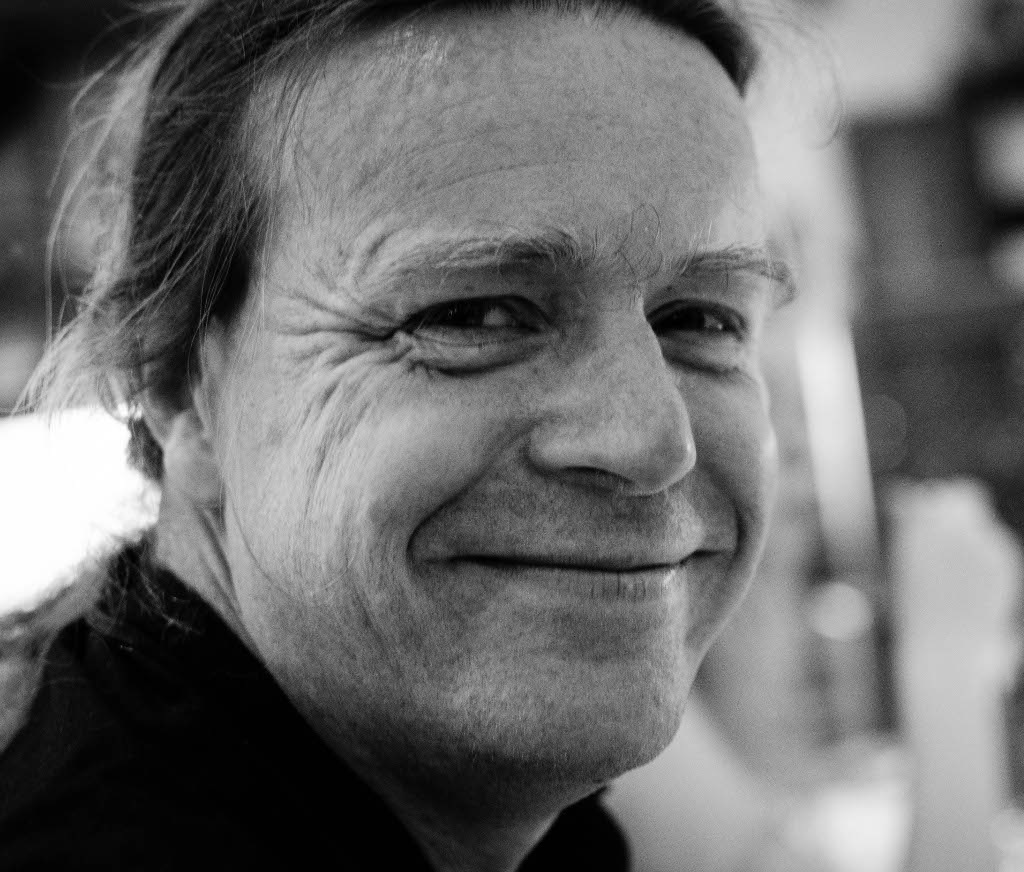 Date of birth: 	21.03.1969 in Rosenheim Obb.Nationality:		German Telephone:		+49 173 2628331Email:	marian.aldenhoevel@marian-aldenhoevel.deAddress:	Rosenhain 23
53123 Bonn
DeutschlandCurriculum vitae2017 – present	Architect, Senior Developer	TinyTools, Westnetz Dortmund2010 – 2016  	Senior Expert Consultant	Risk & Finance Dept, DekaBank, Frankfurt
2007 – present  	Systemgilde GbR	Founder (with Joe Galinke und Ralf Mimoun)Software-development and consulting for finance, administration and industry
1992 – present  	Freelance	IT-Consultant, Software
1990 – 1994	Computer Science studies	Friedrich-Wilhelm Universität Bonn
1988 – 1990   	Mathematics studies		Technische Universität München	1988		General qualification for university entrance 		Benediktinergymnasium EttalSkillsetOperating systems:	DOS, Windows, Linux, AndroidProgramming languages:	Delphi, C / C++, C#, Java, JavaScript, PHP unfortunatelyDMBS SQL:	MS SQL Server, Oracle 10 and 11, MS Access, Firebird, Interbase, SQLite et al.
Miscellaneous Products and Standards: 	Blue Prism RPA, Sphinx Search, neo4J, node.js, nginx, redis, Qt, iText, Wordpress, jQuery, bootstrap, backbone.js, Tomcat, JBoss, GlassfishDevelopment tools:	Visual Studio, Embarcadero RAD Studio, Eclipse, Version control (Subversion, git), Issue tracking (Fogbugz, Mantis, Traq, Jira), Automatic Builds and Testing (Maven, FinalBuilder, JUnit, NUnit, DUnit), Automated reporting and monitoring (Eureka, madExcept u.a.)Virtualization:	VMWare Server, VMWare ESX, VMWare Workstation, Docker, Kubernetes,  Microsoft Azure, Amazon AWS. Document management:	Alfresco, DocumentumLanguages: 	Deutsch	  Native
		Englisch	  Fluent
Previous professional experience10/1017 – present	TinyTools, Westnetz
Architect, Software DeveloperThe Squad TinyTools looks after solutions that have been created in the space of „grey IT“. Responsibilities include:Requirements engineeringAnalysis and evaluation of existing solutionsGap-analysis against existing major solutions Documentation of gray IT and transformation into safe operationsNew development to fill identified gaps 09/2010 – 08/2016  FOBOT - Front Office/Back Office Tool, Kunde DekaBank	Project manager, Senior Expert Consultant
	C#, MS-SQL	Design and development of a complex desktop application. 	The system integrates financial information from various other 	systems within the bank. This includes changes in interest or 	exchange rates, or modelling-parameters. FOBOT is critical to 	the business unit experts in identifying and reconciling differences 	between the results from these systems. The system then produces 	various daily reports.	FOBOT is built in C# with a MS-SQL Backend.06/2010 – heute  	InterCOMM v4, Visionhall Information Systems	Architect, Technical Lead, Developer	Firebird, Oracle, node.js, jQuery, HTML, CSS, Java, Javascript. 
	Design and development of a modern Court Case Management 	System based on current technologies and open standards.

	The system is built in a classical three-tier architecture. It features	database-backends for Firebird, MS-SQL or Oracle. A middle tier 	offering a REST-based API. And a rich web frontend served by node.js.	The system has been deployed to Microsoft Azure  and Amazon AWS	cloud servers. Both as simple sets of VMs and as Kubernetes Cluster. 

	It integrates services from Google, PayPal and other third-parties to 	provide specialized features like Cloud Storage, Push-Messaging and 	Payments. 
	The system has been deployed to Microsoft Azure  and Amazon AWS	cloud servers.11/2008 – 07/2010  Carnet de l’habitat,  KATALYSE Institut  	Software Architect, Developer,	Delphi, Firebird
	Design and development of a system used by experts to collect and record comprehensive information about residential buildings in Luxembourg and to produce and and manage certificates for their energy-use and emissions.	The software consists of central modules with a Firebird backend responsible for tracking experts and their work and remote modules that are used for data-entry.08/2005 – 06/2010  InterCOMM CMS, Visionhall Information Systems	CTO, Software Architect, Developer	Delphi, Oracle, Firebird
	A court case management system built using Embarcadero RAD 	Studio. Architecture is a classic 3-tier system with swappable 	database-backends. It includes a desktop rich client and a webbased 	frontend for public access.	The system was deployed to the Royal Courts of Justice in London, 	The DIFC Courts in Dubai and the Quatar International Court.08/2003 – 06/2006 	kBox, Herrman Lümmen GmbH 	Software Architect, Developer, 	C++, Qt, http, embedded Linux, SQLite
	Operating software for customer activated terminals at filling stations. 	Tracks authentication of users using various factors (RFID and smart 	cards), authorization of quota, reporting and billing.	The system includes local UX on a touchscreen and various modules 	connected via USB and serial links.	The remote terminals communicate with central servers using http 	webservices.